Rapport d'autoévaluationFilière de formation postgrade:      Organisation responsable:      Lieu et date :     Signature de la personne responsable:       .........................................................................Présentation de la filière de formation postgradeContexte institutionnel (institution/organisation offrant la formation postgrade):Informations sur la filière (date de la mise en place de la filière de formation postgrade, date de reconnaissance, nombre d'étudiants, nombre de formateurs etc.):Autoévaluation: Personnes impliquées / groupe de pilotage Composition du groupe / personnes impliquées (noms et fonctions des personnes, personne responsable, répartition des tâches, etc.):Table des matières1	Présentation de la filière de formation postgrade	42	Autoévaluation: Personnes impliquées / groupe de pilotage	43	Conformité aux standards de qualité	6Domaine 1 – Mission et objectifs	6Standard 1.1 – Mission	6Standard 1.2 – Objectifs de la filière de formation postgrade	6Profil des forces et faiblesses dans le domaine 1	7Domaine 2 – Conditions cadre de la formation postgrade	7Standard 2.1 – Admission à la formation, durée et coûts	7Standard 2.2 – Organisation	7Standard 2.3 – Ressources	8Profil des forces et faiblesse dans le domaine 2	8Domaine 3 – Contenus de la formation	8Standard 3.1 – Principes	8Standard 3.2 – Volets	9Standard 3.3 – Connaissances et savoir-faire	10Standard 3.4 – Pratique en psychologie clinique	11Standard 3.5 – Supervision	12Standard 3.6 – Expérience thérapeutique personnelle	12Profil des forces et faiblesse dans le domaine 3	12Domaine 4 – Etudiants	12Standard 4.1 – Système d’évaluation	12Standard 4.2 – Attestation des prestations de formation postgrade	13Standard 4.3 – Encadrement	13Profil des forces et faiblesse dans le domaine 4	13Domaine 5 – Formateurs	14Standard 5.1 – Sélection	14Standard 5.2 – Qualifications des enseignants	14Standard 5.3 – Qualifications des superviseurs	14Standard 5.4 – Qualifications des psychothérapeutes formateurs	14Standard 5.5 – Formation continue	15Standard 5.6 – Evaluation	15Profil des forces et faiblesse dans le domaine 5	15Domaine 6 – Assurance qualité et évaluation	15Standard 6.1 – Système d'assurance qualité	15Standard 6.2 – Evaluation	16Profil des forces et faiblesse dans le domaine 6	164	Conformité aux critères d'accréditation (art. 13 al. 1)	175	Évaluation globale	186	Liste des abréviations	187	Liste des annexes	18Notice pour la rédaction du rapport d'autoévaluationSur la 1ère page, vous pouvez insérer votre logo en cliquant sur le symbole  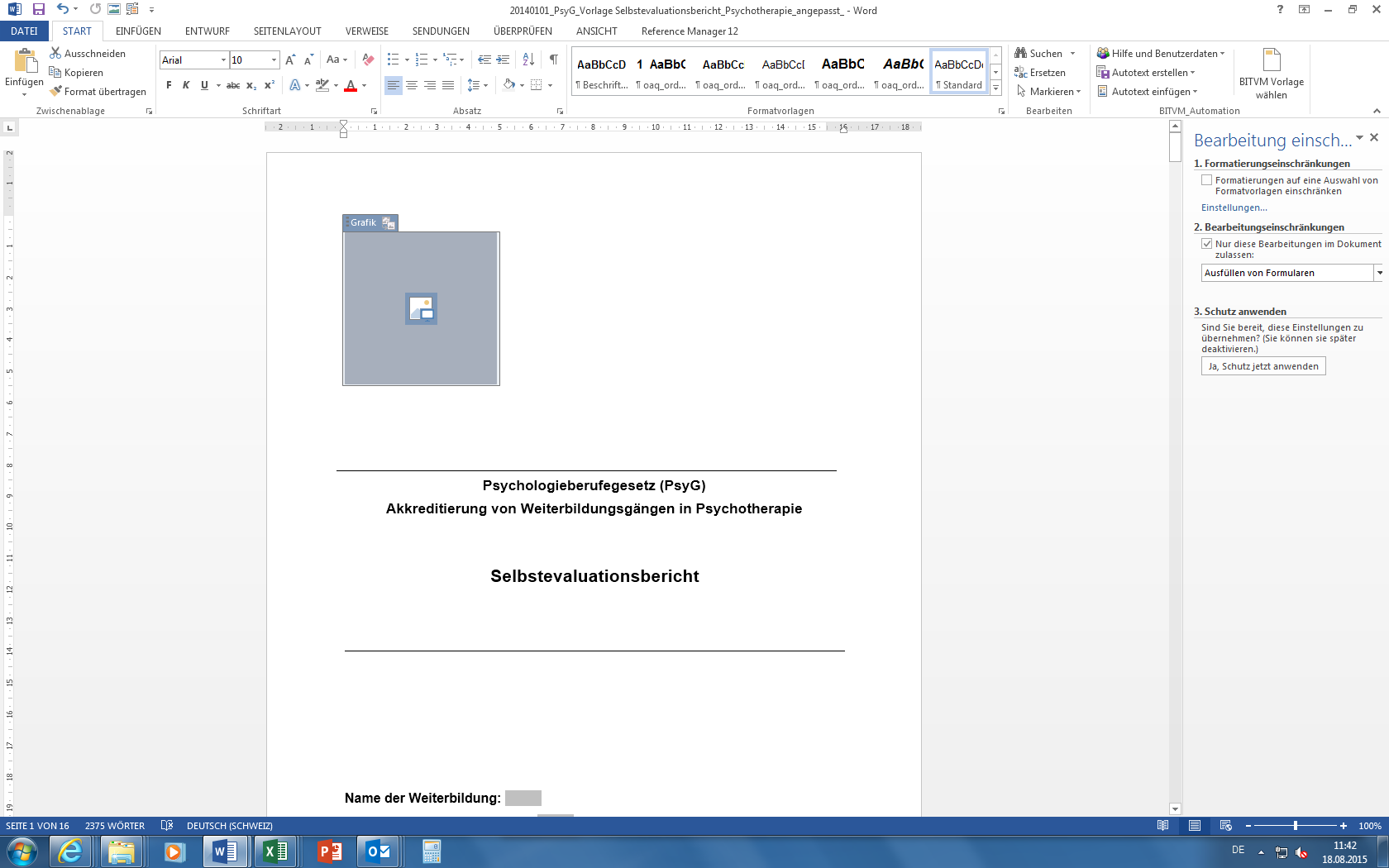 Vous pouvez écrire vos textes directement dans les champs de texte marqués en gris. Pour désactiver la protection de ce document, veuillez demander le mot de passe à l'adresse E-Mail suivante: psyg@bag.admin.chRemarque généraleLe but premier du rapport d’autoévaluation est d’offrir aux experts externes une image complète de la formation postgrade, sur la base des standards de qualité. Il est donc essentiel d’aborder chaque standard dans son intégralité et d’en analyser chaque thème de manière complète. Etat des lieux / DescriptionPour chaque standard, veuillez décrire de quelle manière les processus ou exigences décrits par les standards sont mis en œuvre au sein de votre filière de formation postgrade. Il s’agit de faire une description factuelle, un état des lieux de la situation existante.AnalysePour chaque standard, veuillez analyser, sur la base de l’état des lieux établi, si tous les aspects mentionnés dans le standard sont implémentés au sein de la filière de formation postgrade et que les exigences formulées sont bien remplies. Si tout ou partie des exigences fixées par le standard ne sont pas remplies, veuillez en préciser les raisons et énoncer les améliorations qui pourraient être apportées.Forces et faiblesses par domaineA la fin de chaque domaine, veuillez présenter les forces et les faiblesses de votre filière de formation postgrade, au regard des standards traités dans le domaine correspondant. Veuillez également noter les propositions d’amélioration envisagées.AnnexesVeuillez mettre en annexe les documents servant à étayer prouver les informations fournies pour chaque standard dans l’état des lieux (mission, curriculum, directives/règlements p. ex. concernant la politique de recrutement, statistiques, organigrammes, divers concepts et instruments (concept et instruments de qualité), résultats d'évaluation etc.). Merci d’indiquer dans votre rapport quel standard est illustré par quelle annexe et d’intégrer une liste des annexes dans le chapitre 7. Critères d'accréditationDans le chapitre 4, veuillez analyser la conformité de votre filière de formation postgrade par rapport à chaque critère d'accréditation, selon les indications.Evaluation globaleDans le chapitre 5, veuillez faire une évaluation globale de votre filière de formation postgrade. Pour ce faire, vous pouvez reprendre les conclusions présentées pour chaque domaine et faire une analyse globale de la qualité de la filière. Résumez en quelques phrases les forces et les faiblesses de la filière ainsi que les propositions d’amélioration envisagées.Conformité aux standards de qualitéPrincipes:Le but de la filière de formation postgrade en psychologie clinique est de doter les personnes qui obtiennent le diplôme de psychologue clinicien (ci-après « diplômés ») des compétences professionnelles et relationnelles requises pour exercer cette discipline sous leur propre responsabilité professionnelle. Les standards de qualité servent à vérifier si le contenu, la structure et les procédures inhérents à la formation postgrade permettent d'atteindre ce but.Domaine 1 – Mission et objectifsStandard 1.1 – Mission1.1.1 La philosophie, les principes de base et le but de l'organisation responsable de la filière de formation postgrade (ci-après « organisation responsable ») sont formulés sous forme de mission. Cette mission est publiée.
Etat des lieux / DescriptionAnalyse1.1.2 Les axes principaux de la filière de formation postgrade découlent de la mission. Ils sont dûment motivés.
Etat des lieux / DescriptionAnalyseStandard 1.2 – Objectifs de la filière de formation postgrade1.2.1 Les objectifs d’apprentissage sont formulés et publiés. Leur contribution au but de la formation postgrade est précisée. Ils reprennent les objectifs de la formation postgrade fixés dans la LPsy.
Etat des lieux / DescriptionAnalyse1.2.2 Les contenus de la formation ainsi que les formes d'apprentissage et d'enseignement découlent du but de la filière de formation postgrade et des objectifs d'apprentissage.
Etat des lieux / DescriptionAnalyseProfil des forces et faiblesses dans le domaine 1Domaine 2 – Conditions cadre de la formation postgradeStandard 2.1 – Admission à la formation, durée et coûts2.1.1 Les conditions d’admission à la formation postgrade ainsi que la durée des études sont réglementées conformément à la LPsy et sont publiées.
Etat des lieux / DescriptionAnalyse2.1.2 Le coût total minimum à escompter pour la formation postgrade est indiqué de manière explicite. Il est présenté en détail et est publié.
Etat des lieux / DescriptionAnalyseStandard 2.2 – Organisation2.2.1 Les différentes responsabilités, les fonctions et les processus inhérents à la filière de formation postgrade sont clairement établis ; les milieux concernés ont accès aux informations y relatives.
Etat des lieux / DescriptionAnalyse2.2.2 Les différents rôles et fonctions des formateurs au sein de la filière de formation postgrade sont définis et délimités de façon adaptée.
Etat des lieux / DescriptionAnalyseStandard 2.3 – Ressources2.3.1 L'organisation responsable garantit que les ressources financières, humaines et techniques disponibles pour la filière de formation postgrade permettent de dispenser l'intégralité de la formation conformément aux standards de qualité et aux objectifs à atteindre.
Etat des lieux / DescriptionAnalyse2.3.2 L'équipement technique dans les établissements de formation postgrade est adapté aux exigences actuelles. Il permet le recours à différentes formes d'enseignement et d'apprentissage.
Etat des lieux / DescriptionAnalyseProfil des forces et faiblesse dans le domaine 2Domaine 3 – Contenus de la formationStandard 3.1 – Principes3.1.1 La formation postgrade transmet des connaissances étendues, théoriquement et empiriquement fondées, sur les processus psychologiques (cognitifs, comportementaux, affectifs, relationnels et motivationnels), sur les facteurs biologiques et sociaux ainsi que sur les évènements critiques de l'existence qui contribuent à l'apparition, à la persistance et à l'évolution des difficultés et des troubles psychologiques. Elle vise à qualifier les diplômés pour le travail psychologie clinique avec des enfants, des adolescents, des adultes et des personnes âgées dans différents contextes et configurations (au niveau individuel, relationnel, familial, scolaire, professionnel, sanitaire, en situation de handicap, etc).
Etat des lieux / DescriptionAnalyse3.1.2 Les contenus de la formation postgrade correspondent aux connaissances scientifiques actuelles dans la spécialité.
Etat des lieux / DescriptionAnalyseStandard 3.2 – Volets3.2.1 La formation postgrade comprend une partie théorique (connaissances et savoir-faire) et une partie pratique (pratique en psychologie clinique, cas cliniques traités personnellement, supervision et expérience thérapeutique personnelle).
Etat des lieux / DescriptionAnalyse3.2.2 Les volets de la formation postgrade doit être composée des éléments suivants :	Formation théorique :	Connaissances et savoir-faire : 500 unités au minimum (cours, séminaires, ateliers, apprentissage en ligne, etc.).	Formation pratique :	Pratique en psychologie clinique : 3600 heures au minimum d'activité en psychologie clinique, sous supervision, dans au moins deux établissements distincts ambulatoires ou stationnaires, dispensant des prestations en psychologie clinique et accueillant des personnes présentant des problèmes et des troubles psychologiques divers pour diagnostic, conseil, traitement et/ou réadaptation.	Cas cliniques traités personnellement : au moins 90 cas cliniques différents traités, d’étiologies diverses et attestés, dont 10 cas au moins documentés de façon détaillée (rapports de cas).	Supervision : 150 unités au minimum	Expérience thérapeutique personnelle : 30 unités au minimum.Etat des lieux / DescriptionAnalyseStandard 3.3 – Connaissances et savoir-faire3.3.1 La formation postgrade transmet des connaissances et un savoir-faire étendus en psychologie clinique, scientifiquement et empiriquement fondés, en particulier dans les domaines suivants :Bases théoriques et méthodologiques : •	Déterminants psychologiques (processus cognitifs, affectifs, relationnels, motivationnels et comportementaux) de l'apparition, de la persistance et de l'évolution des difficultés et des troubles psychologiques à différents âges et dans différents contextes ;•	Influence des facteurs socioéconomiques et culturels ;•	Evénements critiques de l'existence ; •	Bases (neuro)biologiques des difficultés et des troubles psychologiques ;•	Troubles et maladies psychologiques et comorbidité : approche transdiagnostique, approche «cluster», approche «réseau de symptômes», etc.-•	Recherche actuelle en psychologie clinique, sur les plans quantitatif et qualitatif
Etat des lieux / DescriptionAnalyseDiagnostic et évaluation en psychologie clinique : •	Approches catégorielle et dimensionnelle de classification et de diagnostic des troubles psychiques ; •	Outils de diagnostic et d'évaluation des troubles psychologiques ainsi que des processus cognitifs, affectifs, relationnels, motivationnels et comportementaux y afférents (tests, entretiens cliniques, observation clinique, etc.) ;•	Outils d'évaluation du statut fonctionnel (bien-être, qualité de vie, intégration sociale, aptitude au travail, etc.) ;•	Conceptualisation de cas multifactorielle, fondée sur les résultats de l'évaluation psychologique ;-•	Rapports (présentation du diagnostic, de l'évaluation et des résultats, évaluation et indication, recommandations sur le processus thérapeutique, expertise)
Etat des lieux / DescriptionAnalyseInterventions psychologiques et psychosociales : •	Interventions psychologiques pour traiter les troubles comportementaux, cognitifs, émotionnels, relationnels et/ou motivationnels ; •	Interventions psychosociales ; •	Planification et réalisation d'interventions psychologiques et psychosociales individualisées ; •	Evaluation des effets et de l'efficacité des interventions multidimensionnelles ; •	Psychologie d'urgence et intervention en situation de crise ;•	Psychologie de consultation et de liaison.
Etat des lieux / DescriptionAnalyse3.3.2 Les éléments suivants font partie intégrante de la formation postgrade : •	Conduite d'entretiens et gestion de la relation thérapeutique ;•	Concept de la supervision réflexive ;•	Approches neurobiologique et psychopharmacologique leurs possibilités et limites ; •	Travail en réseau, collaboration interdisciplinaire et interprofessionnelle ;•	Connaissances de base des principales disciplines connexes ;•	Déontologie et devoirs professionnels :•	Déterminants démographiques, socioéconomiques, culturels et sociaux du recours et de l'accès aux offres de traitement en psychologie clinique ;•	Connaissances des systèmes juridique, social, sanitaire et des assurances ainsi que de leurs institutions.
Etat des lieux / DescriptionAnalyseStandard 3.4 – Pratique en psychologie clinique3.4 L'organisation responsable veille à ce que, durant sa formation, chaque étudiant acquière la vaste expérience nécessaire au diagnostic et à l'évaluation psychologiques de personnes présentant les troubles psychologiques les plus divers, ainsi qu'à la planification et à la réalisation d'interventions psychologiques et psychosociales auprès de ces personnes. Elle veille à ce que les différents lieux de pratique des étudiants leur permettent d’acquérir cette vaste expérience.
Etat des lieux / DescriptionAnalyseStandard 3.5 – Supervision3.5 L'organisation responsable veille à ce que l'activité en psychologie clinique des étudiants soit supervisée régulièrement, à savoir que leur travail soit analysé, encadré et développé ainsi que ses effets soient vérifiés. Elle garantit que les superviseurs interviennent tant au niveau technique et stratégique qu’au niveau personnel et qu'ils permettent aux étudiants de progresser par étapes, dans un cadre sûr. 
Etat des lieux / DescriptionAnalyseStandard 3.6 – Expérience thérapeutique personnelle3.6 L’organisation responsable formule les objectifs de l'expérience thérapeutique personnelle ainsi que les conditions nécessaires à la réalisation de cette démarche. Elle veille à ce que cette démarche permette aux étudiants d'analyser leur vécu et leur comportement en vue de leur future profession de psychologue clinicien, de développer leur personnalité et de mener une réflexion critique sur leur comportement relationnel.
Etat des lieux / DescriptionAnalyseProfil des forces et faiblesse dans le domaine 3Domaine 4 – EtudiantsStandard 4.1 – Système d’évaluation4.1.1 Pendant toute la durée de la formation postgrade, le niveau et le développement des connaissances théoriques et pratiques ainsi que des compétences sociales des étudiants sont vérifiés et évalués par des procédures définies et transparentes. Les étudiants sont informés régulièrement du niveau de connaissances qu'ils ont atteint par rapport aux objectifs d'apprentissage.
Etat des lieux / DescriptionAnalyse4.1.2 Un examen final permet de déterminer si les étudiants ont acquis le niveau des connaissances théoriques et pratiques ainsi que les compétences sociales nécessaires pour atteindre le but de la formation postgrade.
Etat des lieux / DescriptionAnalyseStandard 4.2 – Attestation des prestations de formation postgrade4.2 Sur demande des étudiants, une attestation confirmant les modules de formation postgrade suivis ainsi que les volets de formation postgrade achevés est délivrée.
Etat des lieux / DescriptionAnalyseStandard 4.3 – Encadrement4.3.1 Un encadrement englobant toutes les questions relatives à la formation est garanti aux étudiants pendant toute la durée de la formation postgrade.
Etat des lieux / DescriptionAnalyse4.3.2 Les étudiants sont soutenus dans la recherche des postes de travail appropriés pour acquérir de la pratique en psychologie clinique.
Etat des lieux / DescriptionAnalyseProfil des forces et faiblesse dans le domaine 4Domaine 5 – FormateursStandard 5.1 – Sélection5.1 Les exigences attendues des formateurs ainsi que les processus pour leur sélection sont définis.
Etat des lieux / DescriptionAnalyseStandard 5.2 – Qualifications des enseignants5.2 Les enseignants sont compétents dans leur branche et au niveau didactique. En règle générale, ils disposent d'un diplôme d'une haute école et d'une formation postgrade dans leur domaine de spécialisation
Etat des lieux / DescriptionAnalyseStandard 5.3 – Qualifications des superviseurs5.3 En règle générale, les superviseurs sont titulaires d’un diplôme en psychologie d’une haute école, ont suivi une formation postgrade qualifiée de plusieurs années en psychologie clinique et attestent d’une activité professionnelle de plusieurs années dans le domaine de la psychologie clinique.
Etat des lieux / DescriptionAnalyseStandard 5.4 – Qualifications des psychothérapeutes formateurs5.4 En règle générale, les psychothérapeutes formateurs sont titulaires d’un diplôme en psychologie d’une haute école, ont suivi une formation postgrade qualifiée en psychothérapie et attestent d’une activité professionnelle de plusieurs années dans le domaine de la psychothérapie.
Etat des lieux / DescriptionAnalyseStandard 5.5 – Formation continue5.5 L'organisation responsable oblige les formateurs à suivre régulièrement des formations continues dans leur domaine de spécialisation.
Etat des lieux / DescriptionAnalyseStandard 5.6 – Evaluation5.6 Les formateurs sont évalués périodiquement et informés des résultats de cette évaluation. L'organisation responsable veille à ce que les mesures nécessaires soient prises en fonction des résultats de l'évaluation.
Etat des lieux / DescriptionAnalyseProfil des forces et faiblesse dans le domaine 5Domaine 6 – Assurance qualité et évaluationStandard 6.1 – Système d'assurance qualité6.1.1 Un système défini et transparent d'assurance et de développement de la qualité de la filière de formation postgrade est établi.
Etat des lieux / DescriptionAnalyse6.1.2 Les étudiants et les formateurs participent systématiquement au développement de la filière de formation postgrade.
Etat des lieux / DescriptionAnalyseStandard 6.2 – Evaluation6.2.1 La filière de formation postgrade est évaluée périodiquement. Les résultats de l'évaluation servent au développement systématique de la filière.
Etat des lieux/DescriptionAnalyse6.2.2 L'évaluation comprend un sondage systématique auprès des étudiants, des diplômés et des formateurs.
Etat des lieux / DescriptionAnalyseProfil des forces et faiblesse dans le domaine 6Conformité aux critères d'accréditation (art. 13 al. 1)a)	La filière de formation postgrade est sous la responsabilité d'une association professionnelle nationale, d'une haute école ou d'une autre organisation appropriée (organisation responsable). Veuillez noter le nom de l'organisation responsable :b)	La filière de formation postgrade permet aux personnes en formation d'atteindre les objectifs de la formation postgrade fixés à l'article 5 LPsy.Veuillez résumer vos analyses des standards (cf. chapitre 5 Évaluation globale) : c)	La filière de formation postgrade se fonde sur la formation en psychologie dispensée par une haute école.Veuillez résumer votre analyse concernant le standard 2.1.1 (admission, durée et coûts) : d)	La filière de formation postgrade prévoit une évaluation appropriée des connaissances et des capacités des personnes en formation. Veuillez résumer votre analyse concernant le standard 4.1 (système d'évaluation) : e)	La filière de formation postgrade comprend un enseignement théorique et une formation pratique.Veuillez résumer votre analyse concernant le domaine 3 (contenus de la formation postgrade) :  f)	La filière de formation postgrade requiert des personnes en formation qu'elles fournissent une contribution personnelle et qu'elles assument des responsabilités.Veuillez résumer votre analyse concernant les standards 3.4 à 3.6 : g)	L'organisation responsable dispose d'une instance indépendante et impartiale chargée de statuer, selon une procédure équitable, sur les recours des personnes en formation.	Veuillez faire une description de l’instance de recours, des procédures concernant la formation postgrade (localisation, composition, procédures etc.): Évaluation globaleFaites une évaluation globale de votre filière de formation postgrade et faites une analyse globale de la qualité de la filière en fonction des exigences fixées par les standards de qualité. Résumez en quelques phrases les forces et les faiblesses de la filière ainsi que les propositions d’amélioration envisagées.Liste des abréviationsListe des annexesLoi sur les professions de la psychologie (LPsy)Accréditation des filières de formation postgrade en psychologie clinique: accréditation provisoireForces Faiblesses Propositions d’améliorationsPropositions d’améliorationsForcesFaiblessesPropositions d’améliorationsPropositions d’améliorationsForcesFaiblessesPropositions d’améliorationsPropositions d’améliorationsForcesFaiblessesPropositions d’améliorationsPropositions d’améliorationsForcesFaiblessesPropositions d’améliorationsPropositions d’améliorationsForcesFaiblessesPropositions d’améliorationsPropositions d’améliorations